Geology: Associate in Science for TransferUCEverything you have, every place you go, everything you do, and everything you touch is influenced completely and entirely by Geology. From the materials that your car is made from and the gasoline that propels it, to the synthetic fibers you are wearing – everything comes from the Earth. Geology (Geo meaning Earth, and ology meaning study of) takes a close look at the surface of the Earth and its interior.Please see a Pathways Counselor: Create an education plan customized to meet your needs.  Contact a CounselorTransfer Majors/Award FocusGeology, A.S.-T CSUSB, UCGE Pattern/UnitsGE Pattern: Option CTotal Units: 74Program maps indicate the major coursework and recommended general education courses to fulfill your degree in 2 years (approximately 15 units/semester or 30 units/year). If you are a part-time student, start Semester 1 courses and follow the course sequence. Some of the courses listed may be substituted by another course.  Please view these options in the official course catalog.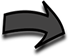 Semester 1												15 UnitsSemester 2												15 UnitsCareer OptionsGeophysical Data Technicians (B, M)Geological Sample Test Technicians (B, M)Geoscientists (B, M, D)Hydrologists (B, M)Find more careers: msjc.emsicc.comRequired Education: SM: some college; C: Certificate; A: Associate, B: Bachelor’s, M: Master’s; D: DoctorateFinancial AidFinancial aid is determined by the number of credit hours you take in a semester.  Maximize your financial aid by taking 12-15 units per semester.Semester 3												15 UnitsSemester 4												14 UnitsSemester5												15 UnitsNotes:Recommended: Students should take courses the summer before the Fall start of the semester.Language Requirement: For students who did not meet the LOTE requirement in high school, they may fulfill Area 6 by demonstrating proficiency by completing ASL-100 American Sign Language I, FREN-101 Elementary French I or SPAN-101 Elementary Spanish I with a grade C or better. Languages other than English for Native Speakers are also acceptable for meeting this requirement.Work ExperienceSign up for a special project or internship opportunity.  Gain work experience and earn credits.COURSETITLEUNITENGL-101College Composition 4MATH-211Analytic Geometry and Calculus I4GEOL-100Physical Geology 4ART-100Art Appreciation3COURSETITLEUNITENGL-103Critical Thinking and Writing3MATH-212Analytic Geometry and Calculus II4CHEM-101General Chemistry I5HIST-111U.S. History to 18773COURSETITLEUNITCHEM-102General Chemistry II5ART-100Art Appreciation3GEOL-105Historical Geology 4HIST-112U.S. History Since 18653COURSETITLEUNITBIOL-150General Biology I4COMM-100Public Speaking3PHY-201Mechanics and Wave Motion4PHIL-101Introduction to Philosophy I3COURSETITLEUNITPS-101Introduction to American Government and Politics3PHY-202Electricity and Magnetism4PHY-203Optics and Modern Physics4SPAN-101 or FREN-101 or ASL-100Elementary Spanish I orElementary French I or American Sign Language I4